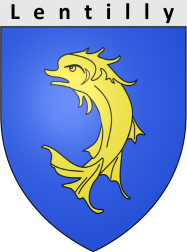 La commune de Lentilly, ville de 6000 habitants de l’ouest lyonnais, recrute Un(e) Chargé(e) de mission développement durable et suivi des grands projetsCadre d'emplois : Ingénieur ou attaché (poste ouvert à des agents contractuels)Temps de travail : 37hCDD 2 ans renouvelableSous l’impulsion du Maire, de l’adjoint délégué à l’aménagent du territoire et du conseiller délégué au Développement Durable, le(la) chargé(e) de mission développement durable et suivi des grands projets suivra les projets de la commune sur ces thématiques. Pour ce faire, il (elle) travaillera en lien étroit avec le DGS et en transversalité avec les différents services de la Commune.Il doit justifier de compétences techniques avérées en la matière mais également de premières expériences réussies dans le montage et le suivi de projets complexes.Missions Générales (en lien avec le DGS)Conduite de projetsEtre en capacité de conduire un projet de sa conception à sa finalisation.Rédaction des pièces administratives et suivi des relations avec les prestataires.Elaboration et suivi de marchés publicsRédaction des cahiers des charges (CCAP, CCTP, RC etc…)Analyse technique des dossiersParticipation aux Commissions d’appel d’offreRecherche de subventions et suivi budgétaire des missions confiées.Analyse des sources possibles de financementPréparation et suivi des dossiers de demandes de subventionsMissions opérationnellesLes principales missions opérationnelles concernent:Le développement durableVeiller à la mise en place et au suivi d’un plan d’action lié au développement durable à l’échelle de la Commune (démarche type agenda 21 ou autre) en cohérences avec les engagements pris par la municipalité actuelle du Pacte pour la Transition, Participer à bâtir une stratégie pluriannuelle d’investissement dans les EnR compatible avec les objectifs nationaux et internationaux à horizon 2030/2050Superviser l’optimisation des consommations énergétiques de la commune, entreprendre des actions pour la réduction de ces consommations de la collectivité (notamment sur l’éclairage public) et faire émerger les projets de production d’énergies renouvelables.S’assurer de la mise en œuvre des projets de rénovation énergétique des bâtiments communaux.Développer un programme d’animation et de sensibilisation au développement durable en lien avec les autres services de la collectivités acteurs associatifs et institutionnelsPromouvoir et suivre les actions de la communauté de communes en matière de gestion des déchets, tri des déchets et promotion du compost,Promouvoir les circuits courts alimentaires notamment en participant au suivi du restaurant scolaire de Lentilly, et participer au maintien de l'agriculture périurbaine en lien avec la CCPA, le service urbanisme et les partenaires externes (Chambre d'Agriculture, SAFER)Faire le lien avec les acteurs partenaires : état, région, ADEME, CCPAT, SOL, Syndicats intercommunaux (SYDER, etc…)Assurer une veille réglementaire Le pilotage des grands projets travauxRénovation des bâtiments communaux en lien avec les services techniquesSuivi du projet de requalification de la RN7 avec les partenaires institutionnels de la Commune=> réaménagement pour apaisement, sécurisation, amélioration de l’éclairage, mise aux normes des réseaux et renaturation du secteur.Autres missions liées au posteCoordonner les études d’opportunité et de faisabilités sur la rénovation énergétique des bâtiments communauxConseil et assistance aux Elus sur les grands projets d’aménagement notamment dans le cadre de la démarche PLU sur les aspects environnementaux et énergétiqueParticipation aux commissions communalesAccompagner les élus dans la priorisation des actions à menerRechercher les acteurs et partenaires techniques et financiers (Etat, Région, ADEME, CCPA, SOL, SYDER, etc…) susceptibles d’investir ou de porter les projets : recherche de subventions, développeurs, opérateurs, investisseurs, constructeurs…Profil et compétences requises :Niveau : Bac +4 ou Bac +5 (écoles d'ingénieurs, cursus universitaire : Master professionnel, Master de recherche ..) DUT, BTS et Licence pro du domaine de la thermique, du génie climatique, de l'environnement, associés à une spécialisation.Expérience significative en management de projetExpertise en énergie renouvelable et développement durable Notion en droit, en économie et en urbanisme Connaissance des collectivités et de leur fonctionnement : marchés publics, finances localesDiplomatie, pourvoir de persuasionCapacité d’analyse et de synthèseDisponibilité : horaires variables Capacité à travailler en transversalité et à rendre compteConditions d’exercice :Poste basé à LentillyPermis B exigéTemps complet 37 heures hebdomadaires avec RTTTraitement et avantages : Rémunération statutaire + régime indemnitaire + titres restaurant + CNAS+ participation santé et prévoyance POSTE A POURVOIR AU PLUS TOTAdresser Lettre de motivation, Curriculum Vitae à:Madame le Maire – 15 Rue de la mairie – 69210 LENTILLYOu par courriel administration@mairie-lentilly.fr